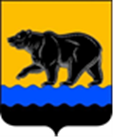 СЧЁТНАЯ ПАЛАТА ГОРОДА НЕФТЕЮГАНСКА16 мкрн., д. 23, помещение № 97, г. Нефтеюганск, Ханты-Мансийский автономный округ - Югра(Тюменская область), 628310, телефон: 20-30-54, факс: 20-30-63 е-mail: sp-ugansk@mail.ru_____________________________________________________________________________________Исх. от 31.10.2023 № СП-619-3ЗАКЛЮЧЕНИЕна проект изменений в муниципальную программу 
города Нефтеюганска «Доступная среда в городе Нефтеюганске»Счётная палата города Нефтеюганска на основании статьи 157 Бюджетного кодекса Российской Федерации, Положения о Счётной палате города Нефтеюганска, утверждённого решением Думы города Нефтеюганска от 22.12.2021 № 56-VII, рассмотрев проект изменений в муниципальную программу города Нефтеюганска «Доступная среда в городе Нефтеюганске» (далее – муниципальная программа, проект изменений), сообщает следующее:1. При проведении экспертно-аналитического мероприятия учитывалось наличие экспертизы:1.1. Департамента финансов администрации города Нефтеюганска на предмет соответствия проекта изменений бюджетному законодательству Российской Федерации и возможности финансового обеспечения его реализации из бюджета города Нефтеюганска.1.2. Департамента экономического развития администрации города Нефтеюганска на предмет соответствия:- Порядку принятия решения о разработке муниципальных программ города Нефтеюганска, их формирования, утверждения и реализации, утверждённому постановлением администрации города Нефтеюганска от 18.04.2019 № 77-нп «О модельной муниципальной программе города Нефтеюганска, порядке принятия решения о разработке муниципальных программ города Нефтеюганска, их формирования, утверждения и реализации» (далее – Порядок от 18.04.2019 № 77-нп);- Стратегии социально-экономического развития муниципального образования город Нефтеюганск, утверждённой решением Думы от 31.10.2018 № 483-VI «Об утверждении Стратегии социально-экономического развития муниципального образования город Нефтеюганск на период до 2030 года»;- структурных элементов (основных мероприятий) целям муниципальной программы;- сроков её реализации задачам;- целевых показателей, характеризующих результаты реализации муниципальной программы, показателям экономической, бюджетной и социальной эффективности, а также структурных элементов (основных мероприятий) муниципальной программы;- требованиям, установленным нормативными правовыми актами в сфере управления проектной деятельностью.2. Предоставленный проект изменений соответствует Порядку от 18.04.2019 № 77-нп.3. Проектом изменений планируется:3.1. В таблицу 1 «Целевые показатели муниципальной программы» внести изменения в наименование соисполнителя, при этом приложение к постановлению таблица 1 отсутствует.3.2. В таблице 2 «Распределение финансовых ресурсов муниципальной программы»  увеличить финансирование муниципальной программы в 2023 году за счёт средств местного бюджета на общую сумму 287,301 тыс. рублей, в том числе:3.2.1. По соисполнителю – комитету культуры и туризма администрации города Нефтеюганска по основному мероприятию «Обеспечение выполнения комплекса работ по повышению уровня доступности приоритетных объектов и услуг в приоритетных сферах жизнедеятельности инвалидов и других маломобильных групп населения» на ремонт пандуса, установку ограждений в рамках выполнения капитального ремонта здания, расположенного по адресу: г. Нефтеюганск, 10 микрорайон здание 32 на сумму 287,276 тыс. рублей. В качестве финансово-экономического обоснования представлены сводный сметный расчёт стоимости строительства, локальный сметный расчёт (смета) на сумму 287,37864 тыс. рублей.Выполнение работ планируется с привлечением средств от предпринимательской деятельности на сумму 0,10264 тыс. рублей. При этом, в таблице 2 «Распределение финансовых ресурсов муниципальной программы» отсутствуют финансовые затраты по источнику финансирования «Иные внебюджетные источники». Рекомендуем устранить замечание. 3.2.2. По ответственному исполнителю - департаменту жилищно-коммунального хозяйства администрации города Нефтеюганска по основному мероприятию «Приспособление жилых помещений инвалидов и общего имущества в многоквартирных домах, с учётом потребностей инвалидов и обеспечениях их доступности для инвалидов» на сумму 0,025 тыс. рублей. Рекомендуем исключить сумму 0,025 тыс. рублей в связи отсутствием основания для включения в муниципальную программу. 4. Финансовые показатели, содержащиеся в проекте изменений, соответствуют расчётам, предоставленным на экспертизу.По итогам проведения экспертизы, необходимо рассмотреть замечания и предложения, изложенные в заключении. Информацию о решении, принятом по результатам рассмотрения рекомендации, направить в адрес Счётной палаты до 09.11.2023 года.Председатель 				                                                 С.А. Гичкина Исполнитель:Инспектор инспекторского отдела № 1Счётной палаты города НефтеюганскаНайдёнова Юлия Николаевнател. 8 (3463) 20-39-48